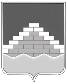 АДМИНИСТРАЦИЯ ГОРОДСКОГО ПОСЕЛЕНИЯ - ГОРОД СЕМИЛУКИСЕМИЛУКСКОГО МУНИЦИПАЛЬНОГО РАЙОНА ВОРОНЕЖСКОЙ ОБЛАСТИ________________________________________________________________ул. Ленина, 11, г. Семилуки, 396901, тел./факс (47372) 2-45-65ПОСТАНОВЛЕНИЕ«01» декабря 2021 г.№ 382О внесении изменений и дополнений в постановление администрации городского поселения – город Семилуки от 11.10.2016 г. № 553 «Об утверждении схемы размещения нестационарных торговых объектов на территории городского поселения – город Семилуки»В соответствии с Федеральным законом от 28.12.2009 №381-ФЗ «Об основах государственного регулирования торговой деятельности в Российской Федерации», Федеральным законом от 06.10.2003 N 131-ФЗ "Об общих принципах организации местного самоуправления в Российской Федерации", Законом Воронежской области от 30.06.2010 г. № 68-ОЗ «О государственном регулировании торговой деятельности на территории Воронежской области», приказом департамента по развитию предпринимательства и потребительского рынка Воронежской области от 20.12.2010 № 174 «Об утверждении порядка разработки и утверждения схемы размещения нестационарных торговых объектов органами местного самоуправления муниципальных образований на территории Воронежской области», Решением Совета народных депутатов городского поселения – город Семилуки от 27.03.2014 № 207 «Об утверждении положения о порядке размещения нестационарных объектов на территории городского поселения – город Семилуки» администрация городского поселения – город Семилуки Семилукского муниципального района Воронежской области постановляет:Внести изменения и дополнения в постановление администрации городского поселения – город Семилуки от 11.10.2016 г. № 553 «Об утверждении схемы размещения нестационарных торговых объектов на территории городского поселения – город Семилуки»: Приложения №№ 1,2,4,5, «Схема размещения нестационарных торговых объектов на территории городского поселения – город Семилуки изложить в новой редакции (прилагается). Дополнить настоящее постановление приложениями №№ 14-19 «Проекты схемы размещения нестационарных торговых объектов» (прилагается).1.3. Приложение № 11 «Текстовое описание к схеме размещения нестационарных торговых объектов на территории городского поселения – город Семилуки» к настоящему постановлению изложить в новой редакции (прилагается).2. Настоящее постановление вступает в силу со дня его официального обнародования.3. Контроль за исполнением настоящего постановления оставляю за собой.Приложение № 1 к постановлению администрациигородского поселения - город Семилукиот 11.10.2016 №553в редакции от «01» декабря 2021г. № 382)СХЕМА РАЗМЕЩЕНИЯ НЕСТАЦИОНАРНЫХ ТОРГОВЫХ ОБЪЕКТОВ
НА ТЕРРИТОРИИ ГОРОДСКОГО ПОСЕЛЕНИЯ - ГОРОД СЕМИЛУКИ
Фрагмент 1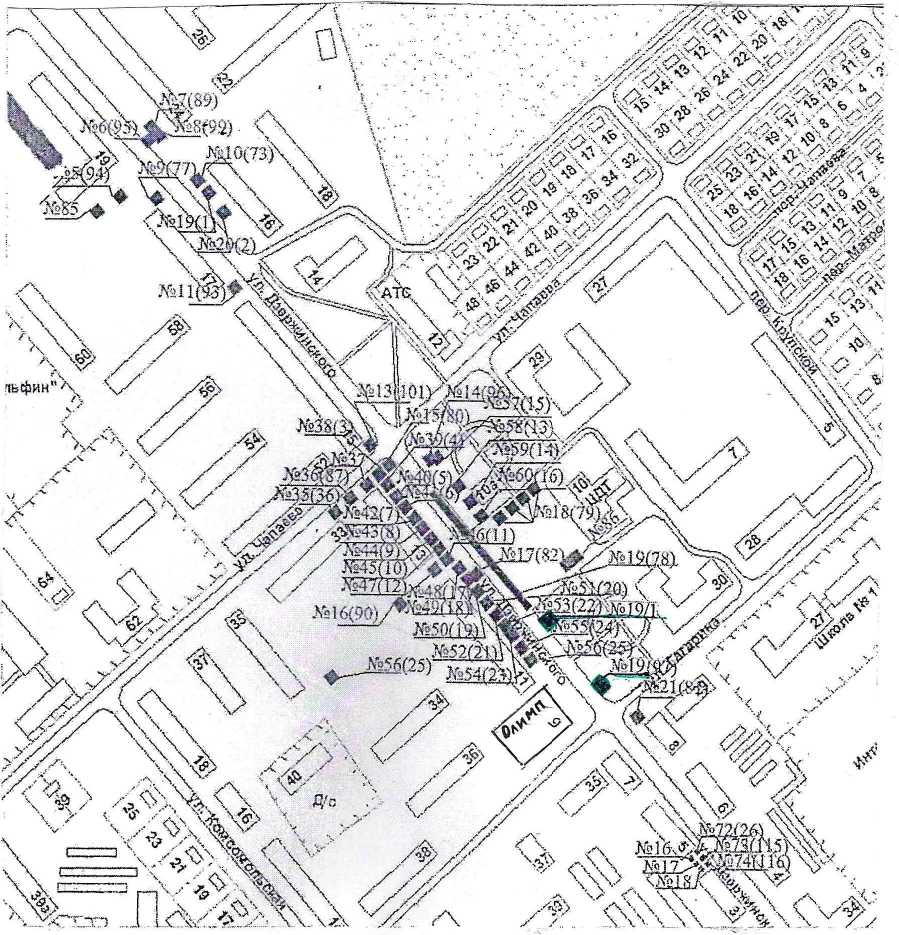 Место № 19 - торговая площадка 25 кв.м, (сезонная торговля новогодними ёлками)г. Семилуки, ул. Дзержинского напротив ТЦ «Олимп» четная сторона справа от парковки.Место № 19/1 - торговая площадка 25 кв.м, (сезонная торговля новогодними ёлками) г. Семилуки, ул. Дзержинского напротив ТЦ «Олимп» четная сторона слева от парковкиПриложение № 2 к постановлению администрациигородского поселения - город Семилуки	от 11.10.2016 №553(в редакции от «01» декабря 2021г. № 382)СХЕМА РАЗМЕЩЕНИЯ НЕСТАЦИОНАРНЫХ ТОРГОВЫХ ОБЪЕКТОВНА ТЕРРИТОРИИ ГОРОДСКОГО ПОСЕЛЕНИЯ - ГОРОД СЕМИЛУКИ
Фрагмент 2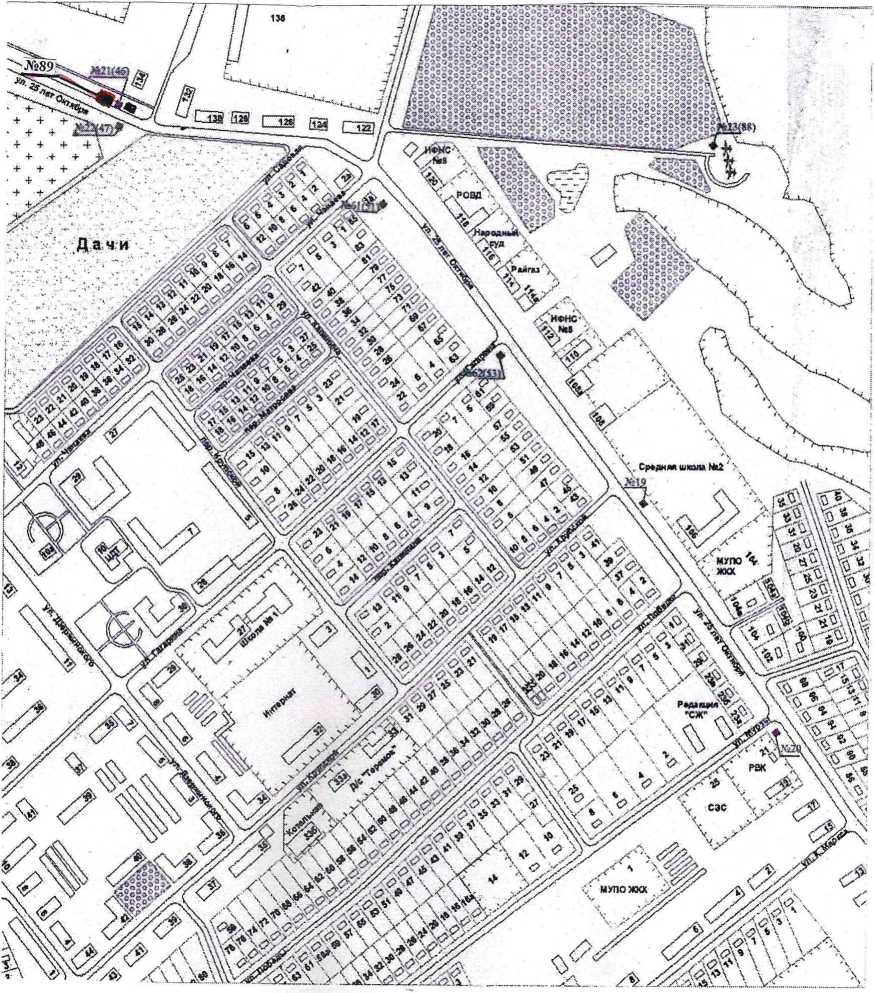 Место № 89Тип НТО - киоск, адресный ориентир: г. Семилуки, ул. 25 лет Октября (остановка «Больница» четная сторона), площадь -12 кв.м., вид деятельности - торговля, специализация - продукты питания.Приложение № 4 к постановлению администрациигородского поселения - город Семилукиот 11.10.2016 №553(в редакции от «01» декабря 2021г. №382)СХЕМА РАЗМЕЩЕНИЯ НЕСТАЦИОНАРНЫХ ТОРГОВЫХ ОБЪЕКТОВ
НА ТЕРРИТОРИИ ГОРОДСКОГО ПОСЕЛЕНИЯ - ГОРОД СЕМИЛУКИФрагмент 4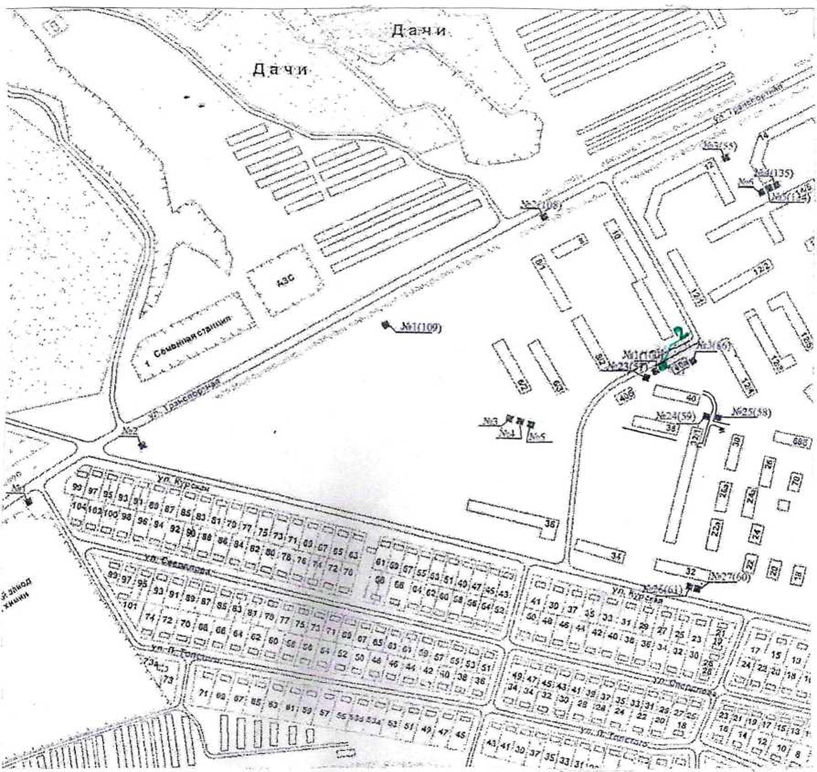 Место № 2 - торговая площадка 50 м.кв, (сезонная торговля новогодними ёлками)г. Семилуки, ул. Курская (ост. «Каскад») исключено из схемы размещения НТОПриложение № 5 к постановлениюадминистрациигородского поселения - город Семилукиот 11.10.2016 №553(в редакции от «01» декабря 2021г. № 382)СХЕМА РАЗМЕЩЕНИЯ НЕСТАЦИОНАРНЫХ ТОРГОВЫХ ОБЪЕКТОВ
НА ТЕРРИТОРИИ ГОРОДСКОГО ПОСЕЛЕНИЯ - ГОРОД СЕМИЛУКИ
Фрагмент 5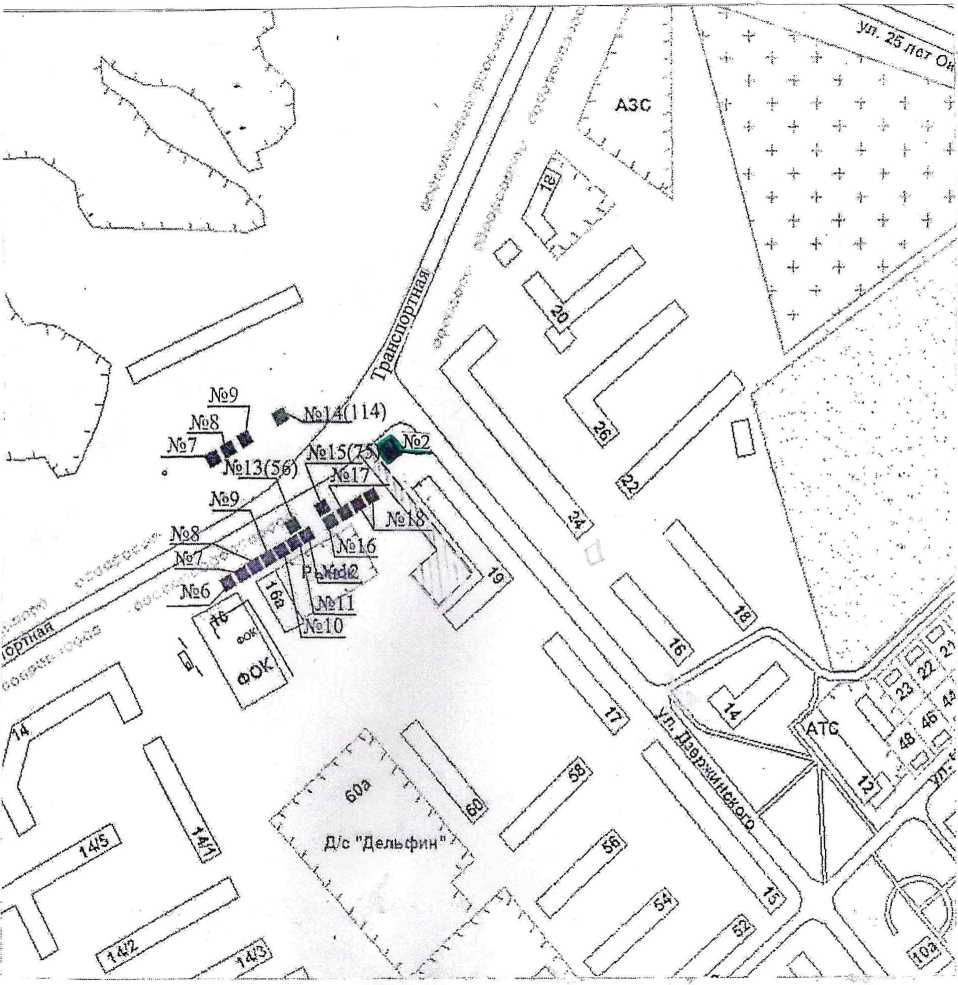 Место № 2 - торговая площадка 25 кв.м, (сезонная торговля новогодними ёлками) г. Семилуки, ул. Дзержинского у жилого дома № 19 справа от выезда с дворовой территории на ул. ТранспортнаяПриложение №11 к постановлению администрации городского поселения – город Семилуки от 11.10.2016г №553(в редакции от 01.12.2021 № 382)Текстовое описание к схеме размещения нестационарных торговых объектов на территории городского поселения – город СемилукиПриложение № 14 к постановлению администрации городского поселения – город Семилуки от «01» декабря 2021 № 382Лист согласования проекта схемы размещения нестационарного торгового объекта (торговая площадка под сезонную торговлю новогодними ёлками) расположенного по адресу: г. Семилуки, ул. Дзержинского, напротив ТЦ «Олимп», четная сторона, справа от парковки. Общая площадь – 25 кв.м., место № 19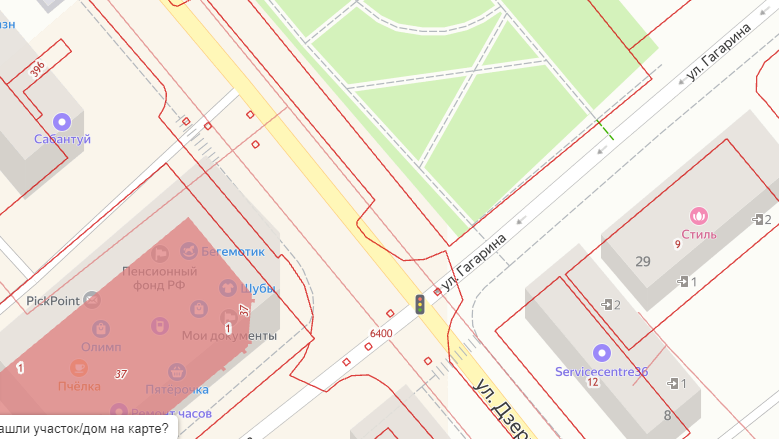 Представитель МУП «Водоканал Семилуки» ___________________/__________________/Представитель Сервисного центра г. СемилукиВоронежского филиала ПАО Ростелеком    ___________________/___________________/Представитель Семилукского РЭСПАО «МРСК Центра»- «Воронежэнерго» ___________________/__________________/Представитель ОАО «Газпром газораспределение Воронеж» ____________________/__________________/Представителю МУП «Теплоэнерго Семилуки» ____________________/__________________/Представитель ОНД и ПР Семилукскогорайона                                 ____________________/__________________/Представитель ФБУЗ «ЦГИЭ в Воронежскойобласти» и Семилукском, Нижнедевицком, Репьевском, Хохольском районах          ____________________/__________________/Приложение № 15 к постановлению администрации городского поселения – город Семилуки от «01» декабря 2021 № 382Лист согласования проекта схемы размещения нестационарного торгового объекта (торговая площадка под сезонную торговлю новогодними ёлками) расположенного по адресу: г. Семилуки, ул. Дзержинского, напротив ТЦ «Олимп», четная сторона, слева от парковки. Общая площадь – 25 кв.м., место № 19/1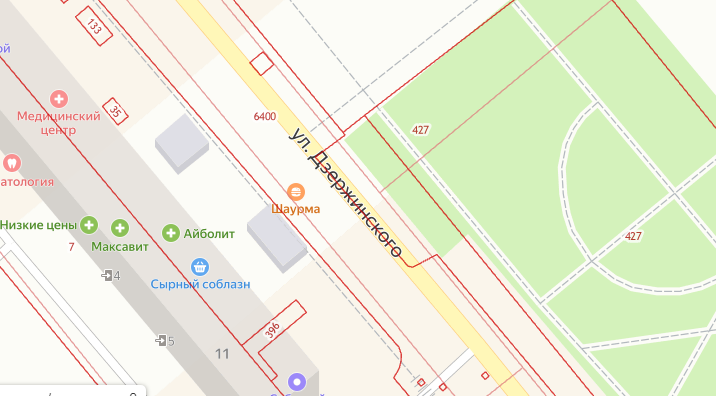 Представитель МУП «Водоканал Семилуки» ___________________/__________________/Представитель Сервисного центра г. СемилукиВоронежского филиала ПАО Ростелеком    ___________________/___________________/Представитель Семилукского РЭСПАО «МРСК Центра»- «Воронежэнерго» ____________________/__________________/Представитель ОАО «Газпром газораспределение Воронеж» ____________________/__________________/Представителю МУП «Теплоэнерго Семилуки» ____________________/__________________/Представитель ОНД и ПР Семилукскогорайона                                 ____________________/__________________/Представитель ФБУЗ «ЦГИЭ в Воронежскойобласти» и Семилукском, Нижнедевицком, Репьевском, Хохольском районах          ____________________/__________________/Приложение № 16 к постановлению администрации городского поселения – город Семилуки от «01» декабря 2021 № 382Лист согласования проекта схемы размещения нестационарного торгового объекта (торговая площадка под сезонную торговлю новогодними ёлками) расположенного по адресу: г. Семилуки, ул. Дзержинского у жилого дома №19, общей площадью 50 кв. м., место № 5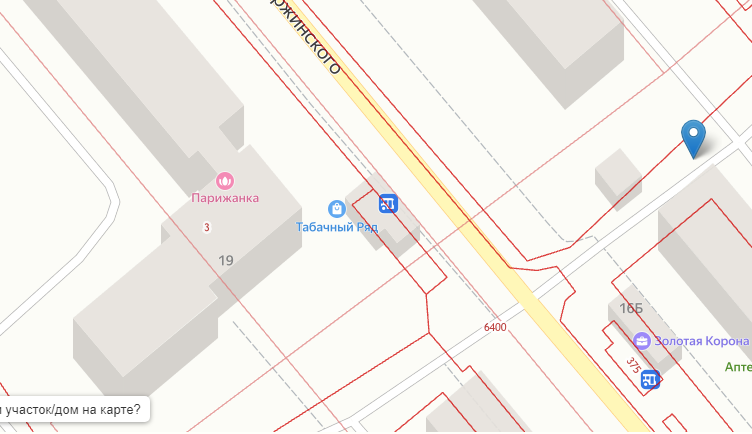 Представитель МУП «Водоканал Семилуки» ___________________/__________________/Представитель Сервисного центра г. СемилукиВоронежского филиала ПАО Ростелеком    ___________________/___________________/Представитель Семилукского РЭСПАО «МРСК Центра»- «Воронежэнерго» ____________________/__________________/Представитель ОАО «Газпром газораспределение Воронеж» __________________/__________________/Представителю МУП «Теплоэнерго Семилуки» ____________________/__________________/Представитель ОНД и ПР Семилукскогорайона                                 ____________________/__________________/Представитель ФБУЗ «ЦГИЭ в Воронежскойобласти» и Семилукском, Нижнедевицком, Репьевском, Хохольском районах          ____________________/__________________/                                         Приложение № 17 к постановлению администрации городского поселения – город Семилуки от «01» декабря 2021 № 382Лист согласования проекта схемы размещения нестационарного торгового объекта (торговая площадка под сезонную торговлю новогодними ёлками) расположенного по адресу: г. Семилуки, ул. Дзержинского у жилого дома № 24, общей площадью 50 кв. м., место № 6Представитель МУП «Водоканал Семилуки» ___________________/__________________/Представитель Сервисного центра г. СемилукиВоронежского филиала ПАО Ростелеком    ___________________/___________________/Представитель Семилукского РЭСПАО «МРСК Центра»- «Воронежэнерго» ____________________/__________________/Представитель ОАО «Газпром газораспределение Воронеж» ____________________/__________________/Представителю МУП «Теплоэнерго Семилуки» ____________________/__________________/Представитель ОНД и ПР Семилукскогорайона                                 ____________________/__________________/Представитель ФБУЗ «ЦГИЭ в Воронежскойобласти» и Семилукском, Нижнедевицком, Репьевском, Хохольском районах          ____________________/__________________/Приложение № 18 к постановлению администрации городского поселения – город Семилуки от «01» декабря 2021 № 382Лист согласования проекта схемы размещения нестационарного торгового объекта (киоск), адресный ориентир: г. Семилуки, ул. 25 лет Октября (остановка «Больница» четная сторона), вид деятельности – торговля, специализация – продукты питания, общая площадь – 12 кв.м., место № 89.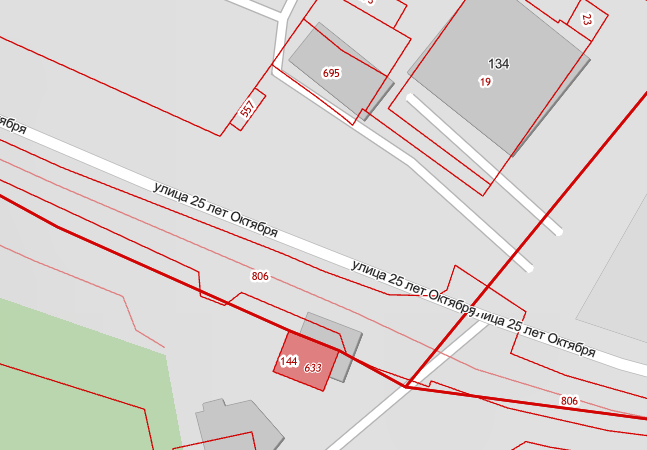 Представитель МУП «Водоканал Семилуки» ___________________/__________________/Представитель Сервисного центра г. СемилукиВоронежского филиала ПАО Ростелеком    ___________________/___________________/Представитель Семилукского РЭСПАО «МРСК Центра»- «Воронежэнерго» ___________________/__________________/Представитель ОАО «Газпром газораспределение Воронеж» ________________/__________________/Представителю МУП «Теплоэнерго Семилуки» __________Приложение № 19 к постановлению администрации городского поселения – город Семилуки от «01» декабря 2021 № 382Лист согласования проекта схемы размещения нестационарного торгового объекта (торговая площадка под сезонную торговлю новогодними ёлками) расположенного по адресу: г. Семилуки, ул. Дзержинского у жилого дома №19, справа от выезда с дворовой территории на ул. Транспортная, общей площадью 25 кв. м., место № 2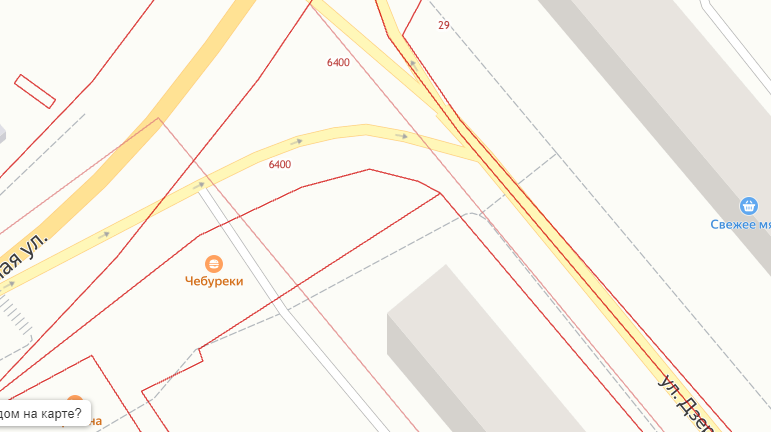 Представитель МУП «Водоканал Семилуки» ___________________/__________________/Представитель Сервисного центра г. СемилукиВоронежского филиала ПАО Ростелеком    ___________________/___________________/Представитель Семилукского РЭСПАО «МРСК Центра»- «Воронежэнерго» _________________/__________________/Представитель ОАО «Газпром газораспределение Воронеж» __________________/__________________/Представителю МУП «Теплоэнерго Семилуки» ____________________/__________________/Представитель ОНД и ПР Семилукскогорайона                                 ____________________/__________________/Представитель ФБУЗ «ЦГИЭ в Воронежскойобласти» и Семилукском, Нижнедевицком, Репьевском, Хохольском районах          ____________________/__________________/Глава администрации городского поселения – город Семилуки                 С.П. ЖеребцовНомер места размещенияТип НТОАдресный ориентирПлощадь места размещенияВид деятельности НТОСпециализацияПериод размещенияРежим работыИнформация о наличии/отсутствии типового архитектурно-художественного решения и варианты типовых архитектурно-художественных решений при их наличииИнформация об использовании места размещения нестационарного торгового объекта субъектами малого или среднего предпринимательства, осуществляющими торговую деятельность1Павильонг. Семилукиул. Транспортная, (ж/д № 4а)до 50 кв.мТорговляТПСКруглогодичнос 7:00 до 22:00Типовое решениеНе имеет значения2Торгово-остановочный павильон г. Семилукиул. Транспортная (ж/д № 8)до 50 кв.мТорговляТПСКруглогодичнос 7:00 до 22:00Типовое решениеНе имеет значения3Киоскг. Семилукиул. Транспортная15 кв.мТорговляПродукты питанияКруглогодичнос 7:00 до 22:00Индивидуальное решениеНе имеет значения4Павильонг. Семилукиул. Транспортная, 14до 50 кв.мторговляТПСКруглогодичнос 7:00 до 22:00Типовое решениеНе имеет значения5Киоскг. Семилукиул. Транспортная, 14до 15 кв.мторговляПродукты питанияКруглогодичнос 7:00 до 22:00Типовое решениеНе имеет значения6Киоскг. Семилукиул. Транспортная, 9.8 кв.мТорговляНепродовольственныеКруглогодичнос 7:00 до 22:00Индивидуальное решениеНе имеет значения7Киоскг. Семилукиул. Транспортная, (напротив рынка «Универсальный»)до 15 кв.мторговляПродукты питанияКруглогодичнос 7:00 до 22:00Типовое решениеНе имеет значения8Киоскг. Семилукиул. Транспортная, (напротив рынка «Универсальный»)до 15 кв.мторговляПродукты питанияКруглогодичнос 7:00 до 22:00Типовое решениеНе имеет значения9Киоскг. Семилукиул. Транспортная, (напротив рынка «Универсальный»)до 15 кв.мторговляПродукты питанияКруглогодичнос 7:00 до 22:00Типовое решениеНе имеет значения10Киоскг. Семилукиул. Транспортная, (напротив рынка «Универсальный»)до 15 кв.мторговляПродукты питанияКруглогодичнос 7:00 до 22:00Индивидуальное решениеНе имеет значения11Киоскг. Семилукиул. Транспортная, (напротив рынка «Универсальный»)до 15 кв.мторговляПродукты питанияКруглогодичнос 7:00 до 22:00Типовое решениеНе имеет значения12Киоскг. Семилукиул. Транспортная, (напротив рынка «Универсальный»), 7.5 кв.мТорговляПродукты питанияКруглогодичнос 7:00 до 22:00Индивидуальное решениеНе имеет значения13Киоскг. Семилуки, ул.Транспортная, 16-к10 кв.мТорговляОбщественное питание без алкоголя КруглогодичноКруглосуточноИндивидуальное решениеСубъект малого предпринимательства14Торгово-остановочный павильон г. Семилукиул. Транспортная, (напротив рынка «Универсальный»)до 50 кв.мторговляТПСКруглогодичнос 7:00 до 22:00Типовое решениеНе имеет значения15Киоскг. Семилукиул. Транспортная, (напротив рынка «Универсальный»)7.5 кв.мТорговляПродукты питанияКруглогодичнос 7:00 до 22:00Индивидуальное решениеНе имеет значения16Киоскг. Семилуки, ул.Транспортная, 1415 кв.мТорговляПродукты питанияКруглогодичноКруглосуточноИндивидуальное решениеНе имеет значения17Киоскг. Семилукиул. Транспортная, 8-а до 15 кв.мторговляТПСКруглогодичнос 7:00 до 22:00Типовое решениеНе имеет значения18Киоскг. Семилукиул. Транспортная, (напротив рынка «Универсальный»)6 кв.мТорговляПечатная продукцияКруглогодичнос 7:00 до 22:00Индивидуальное решениеНе имеет значения19Остановочный пункт ост «Альянс»46.9 кв.мТорговляТПСКруглогодичнос 7:00 до 22:00Индивидуальное решениеНе имеет значения20Киоскг. Семилукиул. Дзержинского8.8 кв.мТорговляПродукты питанияКруглогодичнос 7:00 до 22:00Индивидуальное решениеНе имеет значения21Остановочный пунктост. «Больница»13 кв.мТорговляПродукты питанияКруглогодичнос 7:00 до 22:00Индивидуальное решениеНе имеет значения22Остановочный пунктост. «Больница»30 кв.мТорговляНепродовольственные товарыКруглогодичнос 7:00 до 22:00Индивидуальное решениеНе имеет значения23Киоскг. Семилукиул. Курская до 15 кв.мторговляТПСКруглогодичнос 7:00 до 22:00Типовое решениеНе имеет значения24Киоскг. Семилукиул. Курская, 40-г7 кв.мТорговляНепродовольственныеКруглогодичнос 7:00 до 22:00Индивидуальное решениеНе имеет значения25Киоскг. Семилукил. Курская, 40-в15 кв.мТорговляПродукты питанияКруглогодичнос 7:00 до 22:00Индивидуальное решениеНе имеет значения26Остановочный пункт ост.«Мебельный магазин»8 кв.мТорговляНепродовольственныеКруглогодичнос 7:00 до 22:00Индивидуальное решениеНе имеет значения27Остановочный пункт ост.«Мебельный магазин»8 кв.мТорговляПродукты питанияКруглогодичнос 7:00 до 22:00Индивидуальное решениеНе имеет значения28Киоскг. Семилукиул. ЧапаеваТорговлянепродовольственныеКруглогодичнос 7:00 до 22:00Индивидуальное решениеНе имеет значения29Киоскг. Семилукиул. Чапаева7.5 кв.мТорговляПродукты питанияКруглогодичнос 7:00 до 22:00Индивидуальное решениеНе имеет значения30Киоскг. Семилукиул. Чапаева7.5 кв.мТорговляПродукты питанияКруглогодичнос 7:00 до 22:00Индивидуальное решениеНе имеет значения31Киоскг. Семилукиул. Чапаева6.25 кв.мТорговляПродукты питанияКруглогодичнос 7:00 до 22:00Индивидуальное решениеНе имеет значения32Киоскг. Семилукиул. Чапаева7.5 кв.мТорговляПродукты питанияКруглогодичнос 7:00 до 22:00Индивидуальное решениеНе имеет значения33Киоскг. Семилукиул. Чапаева6 кв.мТорговляПродукты питанияКруглогодичнос 7:00 до 22:00Индивидуальное решениеНе имеет значения34Павильонг. Семилукиул. Чапаева, 39 к12 кв.мТорговляПечатная продукцияКруглогодичнос 7:00 до 22:00Индивидуальное решениеНе имеет значения35Киоскг. Семилукиул. Чапаева,33/1 18 кв.мТорговляПродукты питанияКруглогодичнос 7:00 до 22:00Индивидуальное решениеНе имеет значения36Киоскг. Семилукиул. Чапаева8.75 кв.мТорговляПродукты питанияКруглогодичнос 7:00 до 22:00Индивидуальное решениеНе имеет значения37Киоскг. Семилукиул. Чапаева8.75 кв.мТорговляПродукты питанияКруглогодичнос 7:00 до 22:00Индивидуальное решениеНе имеет значения38Киоскг. Семилукиул. Дзержинского7.5 кв.мТорговляПродукты питанияКруглогодичнос 7:00 до 22:00Индивидуальное решениеНе имеет значения39Киоскг. Семилукиул. Дзержинского12 кв.мТорговляПродукты питанияКруглогодичнос 7:00 до 22:00Индивидуальное решениеНе имеет значения40Киоскг. Семилукиул. Дзержинского8.75 кв.мТорговляПродукты питанияКруглогодичнос 7:00 до 22:00Индивидуальное решениеНе имеет значения41Киоскг. Семилукиул. Дзержинского8.9 кв.мТорговляНепродовольственные товарыКруглогодичнос 7:00 до 22:00Индивидуальное решениеНе имеет значения42Киоскг. Семилукиул. Дзержинского8 кв.мТорговляНепродовольственные товарыКруглогодичнос 7:00 до 22:00Индивидуальное решениеНе имеет значения43Киоскг. Семилукиул. Дзержинского7.5 кв.мТорговляПродукты питанияКруглогодичнос 7:00 до 22:00Индивидуальное решениеНе имеет значения44Киоскг. Семилукиул. Дзержинского,137.5 кв.мТорговляПродукты питанияКруглогодичнос 7:00 до 22:00Индивидуальное решениеНе имеет значения45Киоскг. Семилукиул. Дзержинского7.5 кв.мТорговляПродукты питанияКруглогодичнос 7:00 до 22:00Индивидуальное решениеНе имеет значения46Киоскг. Семилукиул. Дзержинского6 кв.мТорговляПечатная продукцияКруглогодичнос 7:00 до 22:00Индивидуальное решениеНе имеет значения47Киоскг. Семилукиул. Дзержинского8.25 кв.мТорговляПродукты питанияКруглогодичнос 7:00 до 22:00Индивидуальное решениеНе имеет значения48Остановочныйпункт ост. «Дом быта»22 кв.мТорговляЦветыКруглогодичнос 7:00 до 22:00Индивидуальное решениеНе имеет значения49Остановочный пункт ост. «Дом быта»22.4 кв.мТорговляПродукты питанияКруглогодичнос 7:00 до 22:00Индивидуальное решениеНе имеет значения50Павильонг. Семилуки, ул.Дзержинского, 11 к11.25 кв.мТорговляИнформационные услугиКруглогодичнос 7:00 до 22:00Индивидуальное решениеНе имеет значения51Киоскг. Семилукиул. Дзержинского7.5 кв.мТорговляПродукты питанияКруглогодичнос 7:00 до 22:00Индивидуальное решениеНе имеет значения52Киоскг. Семилукиул. Дзержинского9.5 кв.мТорговляОбщественное питание без алкоголяКруглогодичнос 7:00 до 22:00Индивидуальное решениеСубъект малого предпринимательства53Киоскг. Семилуки, ул.Дзержинского, 11 е7.5 кв.мТорговляПродукты питанияКруглогодичнос 7:00 до 22:00Индивидуальное решениеНе имеет значения54Киоскг. Семилуки, ул.Дзержинского, 11 е7.5 кв.мТорговляПродукты питанияКруглогодичнос 7:00 до 22:00Индивидуальное решениеНе имеет значения55Киоскг. Семилукиул. Дзержинского7.25 кв.мТорговляПродукты питанияКруглогодичнос 7:00 до 22:00Индивидуальное решениеНе имеет значения56Киоскг. Семилукиул. Дзержинского7.25 кв.мТорговляПродукты питанияКруглогодичнос 7:00 до 22:00Индивидуальное решениеНе имеет значения57Киоскг. Семилуки, ул.Дзержинского, 10 к10 кв.мТорговляПродукты питанияКруглогодичноКруглосуточноИндивидуальное решениеСубъект малого предпринимательства58Остановочный пункт ост. «Дом быта»18.9 кв.мТорговляЦветыКруглогодичнос 7:00 до 22:00Индивидуальное решениеНе имеет значения59Остановочный пункт ост. «Дом быта»18.2 кв.мТорговляНепродовольственныеКруглогодичнос 7:00 до 22:00Индивидуальное решениеНе имеет значения60Киоскг. Семилуки, ул.Дзержинского, 1010 кв.мТорговляОбщественное питание без возможности реализации пива и пивных напитковКруглогодичноКруглосуточноИндивидуальное решениеСубъект малого предпринимательства61Киоскг. Семилуки, ул.25 лет Октября., 83 К 10 кв.мТорговляОбщественное питание без возможности реализации пива и пивных напитковКруглогодичноКруглосуточноИндивидуальное решениеСубъект малого предпринимательства62Киоскг. Семилукиул. 25 лет Октября., 61-к № 110 кв.мТорговляПродукты питанияКруглогодичнос 7:00 до 22:00Индивидуальное решениеНе имеет значения63Киоскг. Семилукиул. Гагарина8.75ТорговляРитуальные услугиКруглогодичнос 7:00 до 22:00Индивидуальное решениеНе имеет значения64Павильонг. Семилукиул. Гагарина, 47 кв.мТорговляПродукты питанияКруглогодичнос 7:00 до 22:00Индивидуальное решениеНе имеет значения65Киоскост. «Магазин № 45»13 кв.мТорговляРемонт обуви (услуги)Круглогодичнос 7:00 до 22:00Индивидуальное решениеНе имеет значения66Киоскг. Семилукиул. Гагарина6 кв.мТорговляПродукты питанияКруглогодичнос 7:00 до 22:00Индивидуальное решениеНе имеет значения67Киоскг. Семилукиул. Гагарина8.75 кв.мТорговляПродукты питанияКруглогодичнос 7:00 до 22:00Индивидуальное решениеНе имеет значения68Киоскг. Семилукиул. Гагарина6 кв.мТорговляПродукты питанияКруглогодичнос 7:00 до 22:00Индивидуальное решениеНе имеет значения69Киоскг. Семилукиул. Гагарина7.5 кв.мТорговляПродукты питанияКруглогодичнос 7:00 до 22:00Индивидуальное решениеНе имеет значения70Киоскг. Семилукиул. Гагарина, 39 (маг. «Магнит»до 15 кв.мторговляТПСКруглогодичнос 7:00 до 22:00Типовое решениеНе имеет значения71Киоскг. Семилукиул. Гагарина8 кв.мТорговляПродукты питанияКруглогодичнос 7:00 до 22:00Индивидуальное решениеНе имеет значения72Киоскг. Семилукиул. Дзержинского,58.36 кв.мТорговляПродукты питанияКруглогодичнос 7:00 до 22:00Индивидуальное решениеНе имеет значения73Киоскг. Семилукиул. Дзержинского (ж/дома № 3 № 5)до 15 кв.мторговляТПСКруглогодичнос 7:00 до 22:00Типовое решениеНе имеет значения74Киоскг. Семилукиул. Дзержинского (ж/дома № 3 № 5)до 15 кв.мторговляТПСКруглогодичнос 7:00 до 22:00Типовое решениеНе имеет значения75Киоскг. СемилукиПривокзальная площадь8.75 кв.мТорговляНепродовольственныеКруглогодичнос 7:00 до 22:00Индивидуальное решениеНе имеет значения76Киоскг. СемилукиПривокзальная площадь13 кв.мТорговляПродукты питанияКруглогодичнос 7:00 до 22:00Индивидуальное решениеНе имеет значения77Киоскг. Семилукиул. Чайковского,2до 15 кв.мторговляТПСКруглогодичнос 7:00 до 22:00Типовое решениеНе имеет значения78Киоскг. Семилукиул. Чайковского,2до 15 кв.мторговляПродукты питаниякруглогодичнос 7:00 до 22:00Типовое решениеНе имеет значения79Киоскг. Семилукиул. Голикова,19 кв.мТорговляПродукты питанияКруглогодичнос 7:00 до 22:00Индивидуальное решениеНе имеет значения80Торгово-остановочный павильонг. Семилукиул. Заречная (у ФАПА)до 25 кв.мТорговляТПСКруглогодичнос 7:00 до 22:00Типовое решениеНе имеет значения21 (111)Торгово-остановочный павильонг. Семилукиул. Ленина (ост. «Проходная»)до 50 кв.мторговляТПСКруглогодичнос 7:00 до 22:00Типовое решениеНе имеет значения81Киоскг. Семилуки, ул.25 лет Октября., 83 К №112 кв.мторговляПродукты питаниякруглогодичнос 7:00 до 22:00Типовое решениеДо 31.10. 2019г82КиоскОстановка «Милиция»6,25 кв.мторговлянепродовольственныекруглогодичнос 7:00 до 22:00Типовое решениеДо 31.08. 2019г83КиоскОстановка «Милиция»6,25 кв.мторговляНепродовольственныекруглогодичнос 7:00 до 22:00Типовое решениеДо 31.08. 2019г84Киоскг. Семилуки, ул.25 лет Октября., 79а30 кв.мторговляНепродовольственныекруглогодичнос 7:00 до 22:00Типовое решениеДо 31.08. 2019г85Киоскг. Семилуки, ул.Дзержинского, напротив д.1715 кв.мторговляПродукты питаниякруглогодичнос 7:00 до 22:00Типовое решениеНе имеет значения86Павильонг. Семилуки, ул.Дзержинского, 10/86до 50 кв.м.Торговля Продукты питаниякруглогодичнос 7:00 до 22:00Индивидуальное решениеНа 5 (пять) лет87Павильонг. Семилуки, ул. Курская, 101до 25 кв.м.ТорговляПродукты питаниякруглогодичнос 7:00 до 22:00Индивидуальное решениеНа 5 (пять) лет88Торгово-остановочный павильонг. Семилуки,ул. Ромазановадо 25кв.м.ТорговляПродукты питаниякруглогодичнос 7:00 до 22:00Индивидуальное решениеНа 5 (пять) лет89Киоск г. Семилуки, ул. 25 лет Октября (остановка «Больница» четная сторона)12 кв.м.ТорговляПродукты питаниякруглогодичнос 7:00 до 22:00Индивидуальное решениеНа 5 (пять) летРЕЗЕРВНЫЕ МЕСТАРЕЗЕРВНЫЕ МЕСТАРЕЗЕРВНЫЕ МЕСТАРЕЗЕРВНЫЕ МЕСТАРЕЗЕРВНЫЕ МЕСТАРЕЗЕРВНЫЕ МЕСТАРЕЗЕРВНЫЕ МЕСТАРЕЗЕРВНЫЕ МЕСТАРЕЗЕРВНЫЕ МЕСТАРЕЗЕРВНЫЕ МЕСТАРЕЗЕРВНЫЕ МЕСТАРЕЗЕРВНЫЕ МЕСТАРЕЗЕРВНЫЕ МЕСТАРЕЗЕРВНЫЕ МЕСТАРЕЗЕРВНЫЕ МЕСТАРЕЗЕРВНЫЕ МЕСТАРЕЗЕРВНЫЕ МЕСТАРЕЗЕРВНЫЕ МЕСТАРЕЗЕРВНЫЕ МЕСТА1Павильонг. Семилуки, ул. Курская – Транспортная (поворот)г. Семилуки, ул. Курская – Транспортная (поворот)до 50 кв.мдо 50 кв.мТорговляТорговляТПСТПСКруглогодичноКруглогодичнос 7:00 до 22:00с 7:00 до 22:00Типовое решениеТиповое решениеНе имеет значенияНе имеет значениярезерв2Торговая площадкаг. Семилуки, ул. Курская – Транспортная (поворот)г. Семилуки, ул. Курская – Транспортная (поворот)600 кв.м600 кв.мТорговляТорговляСтроительные материалыСтроительные материалыКруглогодичноКруглогодичнос 7:00 до 22:00с 7:00 до 22:00Типовое решениеТиповое решениеНе имеет значенияНе имеет значениярезерв3Киоскг. Семилукиул. Транспортная (ж/д № 6/3)г. Семилукиул. Транспортная (ж/д № 6/3)до 15кв.мдо 15кв.мТорговляТорговляТПСТПСКруглогодичноКруглогодичнос 7:00 до 22:00с 7:00 до 22:00Типовое решениеТиповое решениеНе имеет значенияНе имеет значенияРезерв4Киоскг. Семилукиул. Транспортная (ж/д № 6/3)г. Семилукиул. Транспортная (ж/д № 6/3)до 15 кв.мдо 15 кв.мТорговляТорговляТПСТПСКруглогодичноКруглогодичнос 7:00 до 22:00с 7:00 до 22:00Типовое решениеТиповое решениеНе имеет значенияНе имеет значенияРезерв5Павильонг. Семилукиул. Транспортная (ж/д № 6/3)г. Семилукиул. Транспортная (ж/д № 6/3)до 50 кв.мдо 50 кв.мТорговляТорговляТПСТПСКруглогодичноКруглогодичнос 7:00 до 22:00с 7:00 до 22:00Типовое решениеТиповое решениеНе имеет значенияНе имеет значенияРезерв6Киоскг. Семилукиул. Транспортная, (ж/д. № 14/5)г. Семилукиул. Транспортная, (ж/д. № 14/5)до 15 кв.мдо 15 кв.мторговляторговляПродукты питанияПродукты питаниякруглогодичнокруглогодичнос 7:00 до 22:00с 7:00 до 22:00Типовое решениеТиповое решениеНе имеет значенияНе имеет значениярезерв7Киоскг. Семилукиул. Транспортная, (напротив рынка «Универсальный»)г. Семилукиул. Транспортная, (напротив рынка «Универсальный»)до 15 кв.мдо 15 кв.мторговляторговляПирожки, чебуреки, лавашиПирожки, чебуреки, лавашикруглогодичнокруглогодичнос 7:00 до 22:00с 7:00 до 22:00Типовое решениеТиповое решениеНе имеет значенияНе имеет значениярезерв8Киоскг. Семилукиул. Транспортная, (напротив рынка «Универсальный»)г. Семилукиул. Транспортная, (напротив рынка «Универсальный»)до 15 кв.мдо 15 кв.мторговляторговляПродукты питанияПродукты питаниякруглогодичнокруглогодичнос 7:00 до 22:00с 7:00 до 22:00Типовое решениеТиповое решениеНе имеет значенияНе имеет значениярезерв9Киоскг. Семилукиул. Транспортная, (напротив рынка «Универсальный»)г. Семилукиул. Транспортная, (напротив рынка «Универсальный»)до 15 кв.мдо 15 кв.мторговляторговляПродукты питанияПродукты питаниякруглогодичнокруглогодичнос 7:00 до 22:00с 7:00 до 22:00Типовое решениеТиповое решениеНе имеет значенияНе имеет значениярезерв10Киоскг. Семилукипер. 2-й Воздушной Армииг. Семилукипер. 2-й Воздушной Армиидо 15 кв.мдо 15 кв.мторговляторговляТПСТПСКруглогодичноКруглогодичнос 7:00 до 22:00с 7:00 до 22:00Типовое решениеТиповое решениеНе имеет значенияНе имеет значенияРезерв11Торгово-остановочный павильон г. Семилукиул. 2-й Воздушной Армииг. Семилукиул. 2-й Воздушной Армиидо до торговляторговляТПСТПСКруглогодичноКруглогодичнос 7:00 до 22:00с 7:00 до 22:00Типовое решениеТиповое решениеНе имеет значенияНе имеет значенияРезерв12Киоскг. Семилукиул. Чапаеваг. Семилукиул. Чапаева12 кв.м12 кв.мТорговляТорговляПечатная продукцияПечатная продукцияКруглогодичноКруглогодичнос 7:00 до 22:00с 7:00 до 22:00Индивидуальное решениеИндивидуальное решениеНе имеет значенияНе имеет значениярезерв13Киоскг. Семилукиул. Чапаева 68г. Семилукиул. Чапаева 687.5 кв.м7.5 кв.мТорговляТорговляПродукты питанияПродукты питанияКруглогодичноКруглогодичнос 7:00 до 22:00с 7:00 до 22:00Индивидуальное решениеИндивидуальное решениеНе имеет значенияНе имеет значениярезерв14Киоскг. Семилукиул. Гагарина, 39 (маг. «Магнит»г. Семилукиул. Гагарина, 39 (маг. «Магнит»до 15 кв.мдо 15 кв.мторговляторговляТПСТПСКруглогодичноКруглогодичнос 7:00 до 22:00с 7:00 до 22:00Типовое решениеТиповое решениеНе имеет значенияНе имеет значенияРезерв15Киоскг. Семилукиул. Гагарина, 39 (маг. «Магнит»г. Семилукиул. Гагарина, 39 (маг. «Магнит»до 15 кв.мдо 15 кв.мторговляторговляТПСТПСКруглогодичноКруглогодичнос 7:00 до 22:00с 7:00 до 22:00Типовое решениеТиповое решениеНе имеет значенияНе имеет значенияРезерв16Киоскг. Семилукиул. Дзержинского (ж/дома № 3 № 5)г. Семилукиул. Дзержинского (ж/дома № 3 № 5)до 15 кв.мдо 15 кв.мторговляторговляТПСТПСКруглогодичноКруглогодичнос 7:00 до 22:00с 7:00 до 22:00Типовое решениеТиповое решениеНе имеет значенияНе имеет значенияРезерв17Киоскг. Семилукиул. Дзержинского (ж/дома № 3 № 5)г. Семилукиул. Дзержинского (ж/дома № 3 № 5)до 15 кв.мдо 15 кв.мторговляторговляТПСТПСКруглогодичноКруглогодичнос 7:00 до 22:00с 7:00 до 22:00Типовое решениеТиповое решениеНе имеет значенияНе имеет значенияРезерв18Киоскг. Семилукиул. Дзержинского (ж/дома № 3 № 5)г. Семилукиул. Дзержинского (ж/дома № 3 № 5)до 15 кв.мдо 15 кв.мторговляторговляТПСТПСКруглогодичноКруглогодичнос 7:00 до 22:00с 7:00 до 22:00Типовое решениеТиповое решениеНе имеет значенияНе имеет значенияРезерв19Торгово-остановочный павильон г. Семилукиул. 25 лет Октября (ост. «Школа»)г. Семилукиул. 25 лет Октября (ост. «Школа»)до 50 кв.мдо 50 кв.мторговляторговляТПСТПСКруглогодичноКруглогодичнос 7:00 до 22:00с 7:00 до 22:00Типовое решениеТиповое решениеНе имеет значенияНе имеет значенияРезерв20Киоскг. Семилукиул. 25 лет Октября.г. Семилукиул. 25 лет Октября.13.8 кв.м13.8 кв.мТорговляТорговляПродукты питанияПродукты питанияКруглогодичноКруглогодичнос 7:00 до 22:00с 7:00 до 22:00Индивидуальное решениеИндивидуальное решениеНе имеет значенияНе имеет значениярезерв.21Торгово-остановочный павильон г. Семилукиул. Ленина (ост. «Проходная»)г. Семилукиул. Ленина (ост. «Проходная»)до50 кв.мдо50 кв.мторговляторговляТПСТПСКруглогодичноКруглогодичнос 7:00 до 22:00с 7:00 до 22:00Типовое решениеТиповое решениеНе имеет значенияНе имеет значениярезерв22Торгово-остановочный павильон г. Семилукиул. Ленина ост. РДКг. Семилукиул. Ленина ост. РДКдо 30 кв.мдо 30 кв.мторговляторговляЦветыЦветыкруглогодичнокруглогодичнос 7:00 до 22:00с 7:00 до 22:00Типовое решениеТиповое решениеНе имеет значенияНе имеет значениярезерв23Киоскг. Семилукиул. Чайкковского,2г. Семилукиул. Чайкковского,2до до ТорговляТорговляПродукты питанияПродукты питанияКруглогодичноКруглогодичнос 7:00 до 22:00с 7:00 до 22:00Индивидуальное решениеИндивидуальное решениеНе имеет значенияНе имеет значениярезерв24Киоскг. Семилукиул. Лесная (ж/д № 21)г. Семилукиул. Лесная (ж/д № 21)до 15 кв.мдо 15 кв.мторговляторговляТПСТПСКруглогодичноКруглогодичнос 7:00 до 22:00с 7:00 до 22:00Типовое решениеТиповое решениеНе имеет значенияНе имеет значенияРезерв25Киоскг. Семилуки, ул. Дзержинского ост. альянсг. Семилуки, ул. Дзержинского ост. альянсдо до ТорговляТорговляПродукты питанияПродукты питанияКруглогодичноКруглогодичнос 7:00 до 22:00с 7:00 до 22:00Индивидуальное решениеИндивидуальное решениеНе имеет значенияНе имеет значениярезерв26Киоскг. Семилуки, ул. Чапаева,г. Семилуки, ул. Чапаева,до до ТорговляТорговляПродукты питанияПродукты питанияКруглогодичноКруглогодичнос 7:00 до 22:00с 7:00 до 22:00Индивидуальное решениеИндивидуальное решениеНе имеет значенияНе имеет значениярезерв27Киоскг. Семилуки, ул. Транспортная (напротив рынка)г. Семилуки, ул. Транспортная (напротив рынка)до до ТорговляТорговляПродукты питанияПродукты питанияКруглогодичноКруглогодичнос 7:00 до 22:00с 7:00 до 22:00Индивидуальное решениеИндивидуальное решениеНе имеет значенияНе имеет значениярезерв28Торговоостановочный павильонг. Семилуки, ул. Курская маг. Авоськаг. Семилуки, ул. Курская маг. Авоськадо до ТорговляТорговляПродукты питанияПродукты питанияКруглогодичноКруглогодичнос 7:00 до 22:00с 7:00 до 22:00Индивидуальное решениеИндивидуальное решениеНе имеет значенияНе имеет значениярезерв29Торговоостановочный павильонг. Семилуки, остановка Газопроводг. Семилуки, остановка Газопроводдо до ТорговляТорговляПродукты питанияПродукты питанияКруглогодичноКруглогодичнос 7:00 до 22:00с 7:00 до 22:00Индивидуальное решениеИндивидуальное решениеНе имеет значенияНе имеет значениярезервСЕЗОННАЯ ТОРГОВЛЯСЕЗОННАЯ ТОРГОВЛЯСЕЗОННАЯ ТОРГОВЛЯСЕЗОННАЯ ТОРГОВЛЯСЕЗОННАЯ ТОРГОВЛЯСЕЗОННАЯ ТОРГОВЛЯСЕЗОННАЯ ТОРГОВЛЯСЕЗОННАЯ ТОРГОВЛЯСЕЗОННАЯ ТОРГОВЛЯСЕЗОННАЯ ТОРГОВЛЯСЕЗОННАЯ ТОРГОВЛЯСЕЗОННАЯ ТОРГОВЛЯСЕЗОННАЯ ТОРГОВЛЯСЕЗОННАЯ ТОРГОВЛЯСЕЗОННАЯ ТОРГОВЛЯСЕЗОННАЯ ТОРГОВЛЯСЕЗОННАЯ ТОРГОВЛЯСЕЗОННАЯ ТОРГОВЛЯСЕЗОННАЯ ТОРГОВЛЯСЕЗОННАЯ ТОРГОВЛЯ1ТорговаяплощадкаТорговаяплощадкаг. Семилукиул. Курская (ост. Каскадг. Семилукиул. Курская (ост. Каскад15 кв.м15 кв.мТорговляТорговляБахчевые(арбузы, дыни)Бахчевые(арбузы, дыни)с 01.07 по15.10с 01.07 по15.10с 8:00 до 22:00с 8:00 до 22:00Индивидуальное решениеИндивидуальное решениеНе имеет значенияНе имеет значения2Торговая площадкаТорговая площадкаг. Семилукиул. Дзержинского у жилого дома № 19 справа от выезда с дворовой территории на ул. Транспортнаяг. Семилукиул. Дзержинского у жилого дома № 19 справа от выезда с дворовой территории на ул. Транспортная25 кв.м25 кв.мТорговляТорговляНовогодние елкиНовогодние елкис 15.12 по 31.12 по распоряжениюс 15.12 по 31.12 по распоряжениюс 8:00 до 22:00с 8:00 до 22:00Типовое решениеТиповое решениеНе имеет значенияНе имеет значения3Торговый лотокТорговый лотокг. Семилукиул. Курская, (магазин «Каскад»)г. Семилукиул. Курская, (магазин «Каскад»)4 кв.м4 кв.мТорговляТорговляКвас, мороженое,напиткиКвас, мороженое,напиткиежегоднос 15.04 по 31.10ежегоднос 15.04 по 31.10с 8:00 до 22:00с 8:00 до 22:00Индивидуальное решениеИндивидуальное решениеНе имеет значенияНе имеет значения4Торговый лотокТорговый лотокг. Семилукиул. Чапаева, район торговых киосков г. Семилукиул. Чапаева, район торговых киосков 4 кв.м4 кв.мТорговляТорговляКвас, мороженое,напиткиКвас, мороженое,напиткиежегоднос 15.04 по 31.10ежегоднос 15.04 по 31.10с 8:00 до 22:00с 8:00 до 22:00Индивидуальное решениеИндивидуальное решениеНе имеет значенияНе имеет значения5Торговая площадкаТорговая площадкаг. Семилукиул. Дзержинского(у жилого дома № 19)г. Семилукиул. Дзержинского(у жилого дома № 19)50 кв.м50 кв.мТорговляТорговляНовогодние елкиНовогодние елкис 15.12 по 31.12 по распоряжениюс 15.12 по 31.12 по распоряжениюс 8:00 до 22:00с 8:00 до 22:00Типовое решениеТиповое решениеНе имеет значенияНе имеет значения6Торговая площадкаТорговая площадкаг. Семилукиул. Дзержинского(у жилого дома № 24)г. Семилукиул. Дзержинского(у жилого дома № 24)50 кв.м50 кв.мТорговляТорговляНовогодние елкиНовогодние елкис 15.12 по 31.12 по распоряжениюс 15.12 по 31.12 по распоряжениюс 8:00 до 22:00с 8:00 до 22:00Типовое решениеТиповое решениеНе имеет значенияНе имеет значения7Развозная торговляРазвозная торговляг. Семилукиул. Дзержинского(у жилого дом № 24) г. Семилукиул. Дзержинского(у жилого дом № 24) ТорговляТорговляЖивая рыбаЖивая рыбаежегоднос 01.09 по 30.04ежегоднос 01.09 по 30.04с 8:00 до 20:00с 8:00 до 20:00Индивидуальное решениеИндивидуальное решениеНе имеет значенияНе имеет значения8ТорговаяплощадкаТорговаяплощадкаг. Семилукиул. Дзержинского(у жилого дома № 24)г. Семилукиул. Дзержинского(у жилого дома № 24)15 кв.м15 кв.мТорговляТорговляБахчевые(арбузы, дыни)Бахчевые(арбузы, дыни)с 01.07 по15.10с 01.07 по15.10с 8:00 до 22:00с 8:00 до 22:00Индивидуальное решениеИндивидуальное решениеНе имеет значенияНе имеет значения9Торговый лотокТорговый лотокг. Семилукиул. Дзержинского,17 г. Семилукиул. Дзержинского,17 4 кв.м4 кв.мТорговля Торговля Квас, мороженое,напиткиКвас, мороженое,напиткиежегоднос 15.04 по 31.10ежегоднос 15.04 по 31.10с 8:00 до 22:00с 8:00 до 22:00Индивидуальное решениеИндивидуальное решениеНе имеет значенияНе имеет значения10Торговый лотокТорговый лотокг. Семилукиул. Дзержинского,ост. «Альянс» (четная сторона) г. Семилукиул. Дзержинского,ост. «Альянс» (четная сторона) 4 кв.м4 кв.мТорговляТорговляКвас, мороженое,напиткиКвас, мороженое,напиткиежегоднос 15.04 по 31.10ежегоднос 15.04 по 31.10с 8:00 до 22:00с 8:00 до 22:00Индивидуальное решениеИндивидуальное решениеНе имеет значенияНе имеет значения11Торговая площадкаТорговая площадкаг. Семилукиул. Дзержинского(у жилого дома № 17)г. Семилукиул. Дзержинского(у жилого дома № 17)50 кв.м50 кв.мТорговляТорговляНовогодние елкиНовогодние елкис 15.12 по 31.12 по распоряжениюс 15.12 по 31.12 по распоряжениюс 8:00 до 22:00с 8:00 до 22:00Индивидуальное решениеИндивидуальное решениеНе имеет значенияНе имеет значения12Торговый лотокТорговый лотокг. Семилукиул. 2-й Воздушной Армии ( у маг. «Поле чудес»)г. Семилукиул. 2-й Воздушной Армии ( у маг. «Поле чудес»)4 кв.м4 кв.мТорговляТорговляКвас, мороженое,напиткиКвас, мороженое,напиткиежегоднос 15.04 по 31.10ежегоднос 15.04 по 31.10с 8:00 до 22:00с 8:00 до 22:00Индивидуальное решениеИндивидуальное решениеНе имеет значенияНе имеет значения13ТорговляТорговляг. Семилуки, пересечение улиц Чапаева и Дзержинскогог. Семилуки, пересечение улиц Чапаева и Дзержинского4 кв.м4 кв.мТорговляТорговляЦветыискусственныеЦветыискусственныеПо распоряжениюПо распоряжениюс 8:00 до 22:00с 8:00 до 22:00Индивидуальное решениеИндивидуальное решениеНе имеет значенияНе имеет значения14Торговая площадкаТорговая площадкаг. Семилукиул. Дзержинского(ост. «Дом быта» четная сторона)г. Семилукиул. Дзержинского(ост. «Дом быта» четная сторона)50 кв.м50 кв.мТорговляТорговляНовогодние елкиНовогодние елкис 15.12 по 31.12 по распоряжениюс 15.12 по 31.12 по распоряжениюс 8:00 до 22:00с 8:00 до 22:00Индивидуальное решениеИндивидуальное решениеНе имеет значенияНе имеет значения15Торговый лотокТорговый лотокг. Семилуки пересечениеул. Дзержинского – Чапаева (нечетная сторона)г. Семилуки пересечениеул. Дзержинского – Чапаева (нечетная сторона)4 кв.м4 кв.мТорговляТорговляКвас, мороженое,напиткиКвас, мороженое,напиткиежегоднос 15.04 по 31.10ежегоднос 15.04 по 31.10с 8:00 до 22:00с 8:00 до 22:00Индивидуальное решениеИндивидуальное решениеНе имеет значенияНе имеет значения16Развозная торговляРазвозная торговляг. Семилукиул. Дзержинского(у жилого дома № 13)г. Семилукиул. Дзержинского(у жилого дома № 13)10 кв.м10 кв.мТорговляТорговляМолочная продукция ЛПХМолочная продукция ЛПХКруглогодичноКруглогодичнос 8:00 до 20:00с 8:00 до 20:00Индивидуальное решениеИндивидуальное решениеНе имеет значенияНе имеет значения17Торговаяплощадка Торговаяплощадка Ул. Дзержинского от ул. Чапаева до ул. ГагаринаУл. Дзержинского от ул. Чапаева до ул. ГагаринаТорговляТорговляС/хоз. продукция КФХ и ЛПХС/хоз. продукция КФХ и ЛПХПериод проведения с/х ярмарокПериод проведения с/х ярмарокс 8:00 до 15:00с 8:00 до 15:00Индивидуальное решениеИндивидуальное решениеНе имеет значенияНе имеет значения18Торговаяплощадка Торговаяплощадка Центральная площадьЦентральная площадьТорговляТорговляПериод проведения культурно-массовых и иных мероприятий, организуемых администрацией Период проведения культурно-массовых и иных мероприятий, организуемых администрацией с 8:00 до 22:00с 8:00 до 22:00Индивидуальное решениеИндивидуальное решениеНе имеет значенияНе имеет значения19Торговая площадкаТорговая площадкаг. Семилукиул. Дзержинского напротив ТЦ «Олимп»четная сторона справа от парковкиг. Семилукиул. Дзержинского напротив ТЦ «Олимп»четная сторона справа от парковки25 кв.м25 кв.мТорговляТорговляНовогодние елкиНовогодние елкис 15.12 по 31.12 по распоряжениюс 15.12 по 31.12 по распоряжениюс 8:00 до 22:00с 8:00 до 22:00Типовое решениеТиповое решениеНе имеет значенияНе имеет значения19/1Торговая площадкаТорговая площадкаг. Семилукиул. Дзержинского напротив ТЦ «Олимп»четная сторона слева от парковкиг. Семилукиул. Дзержинского напротив ТЦ «Олимп»четная сторона слева от парковки25 кв.м25 кв.мТорговляТорговляНовогодние елкиНовогодние елкис 15.12 по 31.12 по распоряжениюс 15.12 по 31.12 по распоряжениюс 8:00 до 22:00с 8:00 до 22:00Типовое решениеТиповое решениеНе имеет значенияНе имеет значения20Торговый лотокТорговый лотокг. Семилуки пересечениеул. Дзержинского – Гагарина (четная сторона)г. Семилуки пересечениеул. Дзержинского – Гагарина (четная сторона)4 кв.м4 кв.мТорговляТорговляКвас, мороженое,напиткиКвас, мороженое,напиткиежегоднос 15.04 по 31.10ежегоднос 15.04 по 31.10с 8:00 до 22:00с 8:00 до 22:00Индивидуальное решениеИндивидуальное решениеНе имеет значенияНе имеет значения21Торговый лотокТорговый лотокг. Семилуки ул. 25 лет Октября, ост.«Милиция» (нечетная сторона)г. Семилуки ул. 25 лет Октября, ост.«Милиция» (нечетная сторона)4 кв.м4 кв.мТорговляТорговляКвас, мороженое,напиткиКвас, мороженое,напиткиежегоднос 15.04 по 31.10ежегоднос 15.04 по 31.10с 8:00 до 22:00с 8:00 до 22:00Индивидуальное решениеИндивидуальное решениеНе имеет значенияНе имеет значения22ПалаткаПалаткаг. Семилукипарк «Юбилейный» аллея у памятника 2-й Воздушной Армииг. Семилукипарк «Юбилейный» аллея у памятника 2-й Воздушной Армии4 кв.м4 кв.мТорговляТорговляКвас, мороженое,напиткиКвас, мороженое,напиткиежегоднос 15.04 по 31.10ежегоднос 15.04 по 31.10с 8:00 до 22:00с 8:00 до 22:00Индивидуальное решениеИндивидуальное решениеНе имеет значенияНе имеет значения23ПалаткаПалаткаг. Семилуки ул. 25 лет Октября, сквер РДК, Набережнаяг. Семилуки ул. 25 лет Октября, сквер РДК, Набережная4 кв.м4 кв.мТорговляТорговляКвас, мороженое,напиткиКвас, мороженое,напиткиежегоднос 15.04 по 31.10ежегоднос 15.04 по 31.10с 8:00 до 22:00с 8:00 до 22:00Индивидуальное решениеИндивидуальное решениеНе имеет значенияНе имеет значения24Развозная торговляРазвозная торговляг. Семилуки, ул.8 Марта, 7 (маг. «Дон»).г. Семилуки, ул.8 Марта, 7 (маг. «Дон»).10 кв.м10 кв.мТорговляТорговляКруглогодичноКруглогодичнос 8:00 до 15:00с 8:00 до 15:00Индивидуальное решениеИндивидуальное решениеНе имеет значенияНе имеет значения